FORMULAIRE DE CANDIDATURE pour le MARCHE DE PÂQUES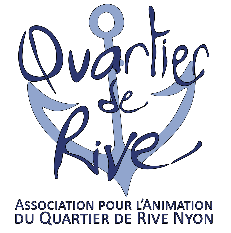 DE RIVE NYON AU CŒUR DE VOTRE QUARTIERSamedi 20 mars et dimanche 21 mars 2021Société, Raison sociale : 		__________________________________________Nom, Prénom :			__________________________________________Adresse complète :			__________________________________________					__________________________________________Téléphone / portable :		__________________________________________Courriel / Site internet :		__________________________________________Descriptif du/des produits :		__________________________________________					__________________________________________Electricité :	OUI (prévoir une rallonge de 50m)			NONCatégorie :	(mettre une croix à la catégorie qui vous correspond)Artisan emplacement nu 3 x 3mètres					Artisan emplacement nu 3 x 2 mètres					Stand de Nourriture & boissons emplacement nu 3 x 3 mètres	Commerçants de Rive							Lieu, date :	__________________________	Signature :	___________________Dossier accepté : en retour vous recevrez les informations pour le paiement, votre numéro de place et un planSécurité : Société de surveillance du site nuit de samedi à dimanche, agent en uniformeParkings samedi payants : Pensées : 50 places, Rive Est : 170 places, Parking de la gare : 600 pace, Parking Perdtemps : 400 places, Parking de la Duche : 240 placesUne demande de macarons sera faite à la ville de Nyon (rabais possible)Dimanche parkings gratuits et payantsResponsabilité : de l’exposant, voir règlement (Art. 11 et 12) à télécharger sur le siteA usage interne de la commission de sélection, laissez-en blanc		Positif			Négatif		En suspensMotifs :	___________________________________________Personne responsable : Nadine Zeller, tél. 079.513.90.75www.quartierderive.ch / paques@quartierderive.ch